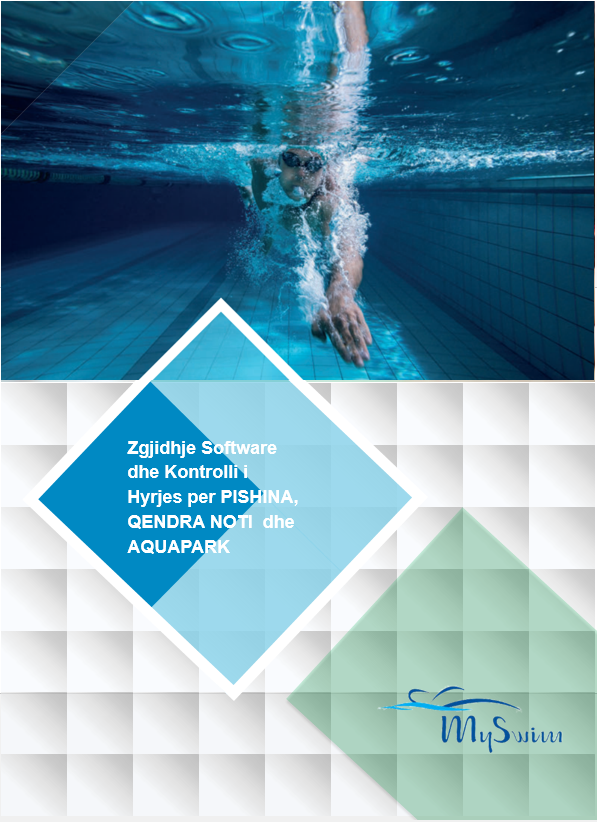 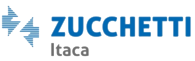 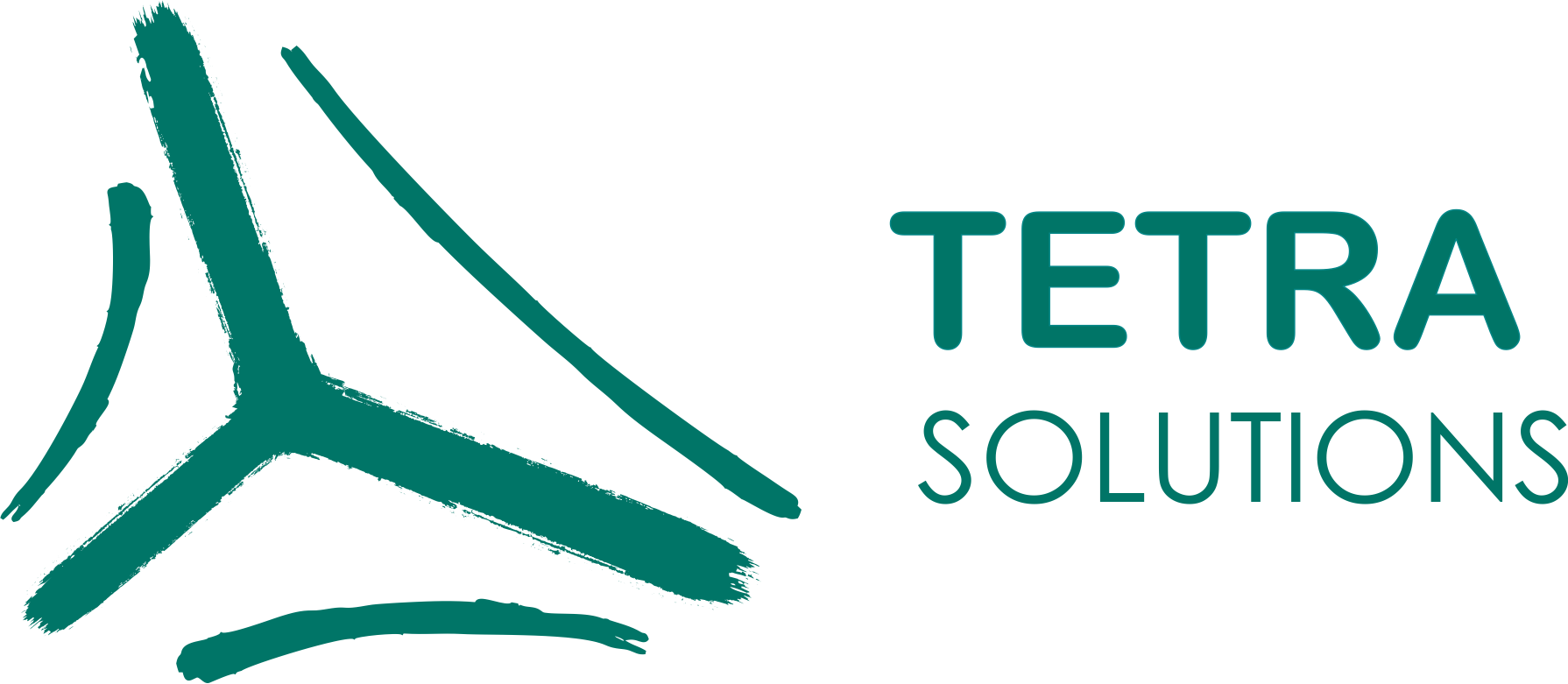 Zgjidhje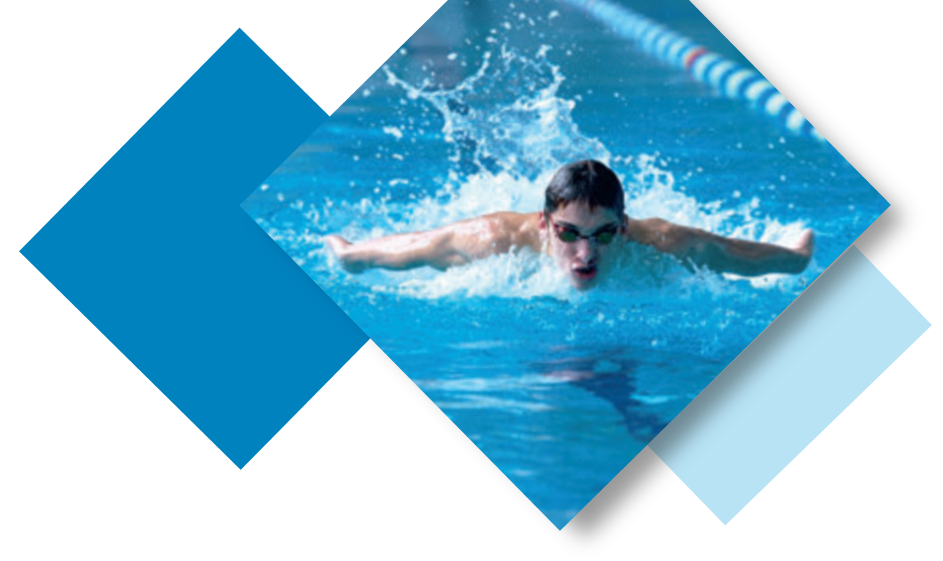 Client - Server Hosting Cloud MSA Zghidhje softwareMULTIGJUHE MULTISISTEM MULTIKOMPANI MULTIVALUTE ObjektiviPishina Qendra Noti AquaparkQendra MultifunksionaleKlube Sportive 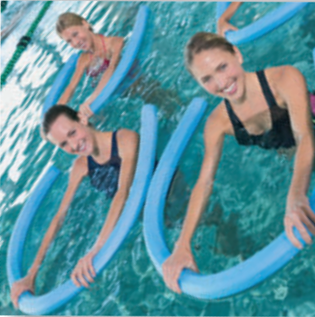 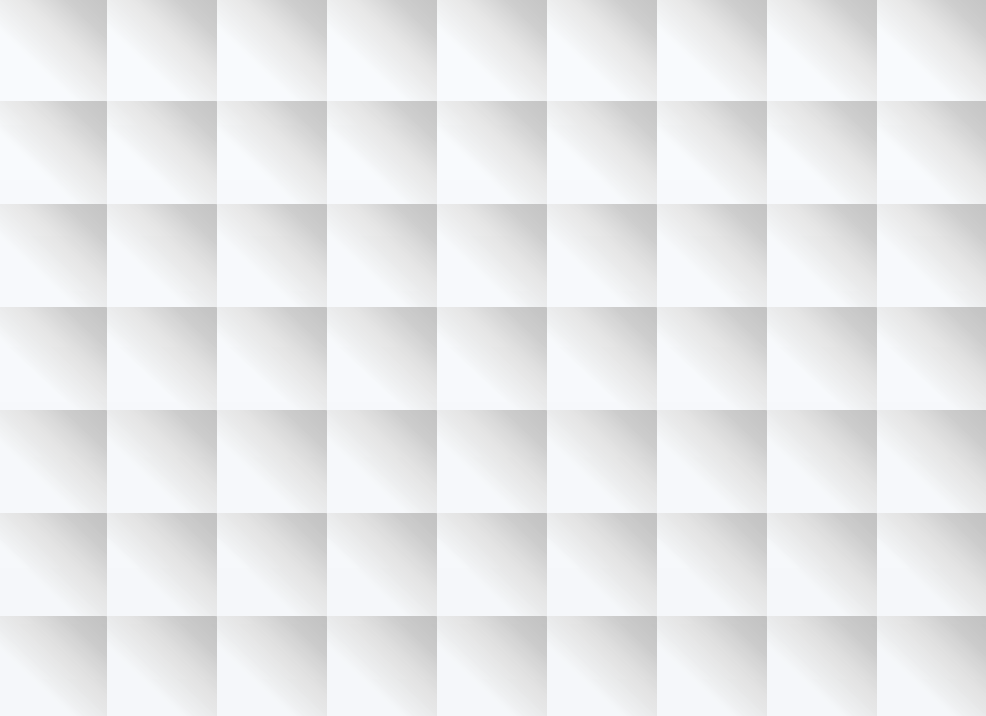 • ShkallëzimiI përshtatshëm për qëndrat e çdo madhësie, nga të voglat tek të mëdhatë, me shumë funksione, deri në zinxhirët internacionalë. Mundet të integrohet me kalimin e kohës nëpërmjet moduleve të shumta opsionale.• ModulareLarmia e madhe e moduleve lejon kombinimin e funksioneve më të ndryshme për t'u përshtatur me llojet më të ndryshme të qendrave.• Database unikeMënyra unike e bazës së të dhënave lejon menaxhimin e integruar të të gjitha departamenteve të qendrës, me një kapacitet të fuqishëm të CRM dhe analiza statistikore.• Burimet njerëzoreZhvillim dhe integrim i vazhdueshëm nga ana e një skuadre analistësh dhe zhvilluesish të konsoliduar prej vitesh.• IntegrimiTë gjitha pajisjet, firmware dhe softueri janë prodhuar në kompani, duke garantuar integrim total, stabilitet dhe besueshmëri.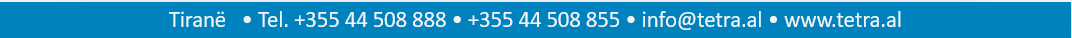 Struktura My Swim është Suita software profesionale për menaxhimin total dhe të integruar të gjithë proceseve të bizneseve të Pishinave dhe Qëndrave të notit, ku duhet të menaxhohen parapaguesit dhe klientët e rastit. I vecantë është menaxhimi i zonave të pishinave për organizimin e Kurseve të notit dhe axhendat për rezervimin e aktiviteteve kolektive. Thelbësore është edhe menaxhimi i biletave për hyrjet e përditshme, veçanërisht në Aquapark. Menaxhimi i marrdhënieve me klientët – CRMBesnikëri Menaxhimi i biletave (për çdo rast)Kontrolli i hyrjes Menaxhimi  Front Office - Back Office Menaxhimi i kurseve – Për vaskat e ujit Menaxhimi i rezervimeve për  aktivitetet kolektive Menaxhimi virtual i plazhit Menaxhimi i produkteve - magazinimi Menaxhimi i mesazheve (sms-email) Menaxhimi i nënshkrimit të grafikëve metrike – dokumentat dixhitale Menaxhimi i kartave të parave (para-pas paguar) E- commerce E- rezervimi APP “MyAppy” Business Intelligence Menaxhimi i makinerive (Dushe - tharëse) 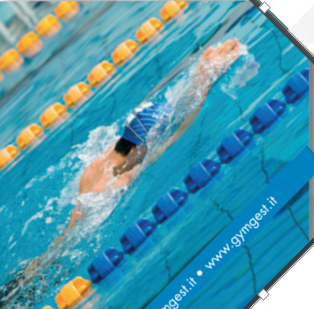 